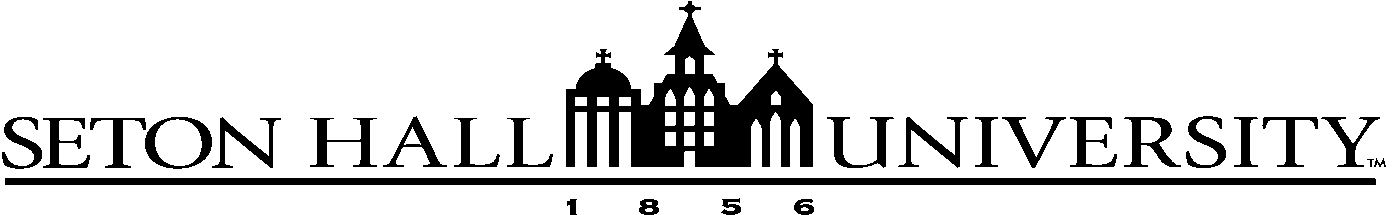 Department of Education Leadership, Management & PolicyHigher Education DOCTORAL PROGRAM PLAN FORMEd.D.  or Ph.D. NAME _________________________________________ SHU# ____________________________SHU Email Address___________________________ Alternate Email Address__________________Address _________________________________________________________________________City, State, Zip __________________________________ Phone ___________________________Area of Concentration _____________________________________________________________Advisor	 _____________________________ Date Admitted to Doctoral Program _______________Present Position __________________________________________________________________(Previous position if a full-time student)Address _________________________________________________________________________City, State, Zip __________________________________ Phone ___________________________PRIOR DEGREESUndergraduate Institution __________________________________________________________Major _____________________________ Degree ________________ Date __________________Graduate Institution _______________________________________________________________Major _____________________________ Degree ________________ Date __________________APPROVALS (Signatures)Student __________________________________________________ Date __________________Advisor __________________________________________________ Date __________________Dept. Chair. ______________________________________________ Date __________________A brief statement of primary professional objective, including type of position:Graduate course work offered to fulfill doctoral requirements:Graduate units accepted from other institutions toward doctoral degree (45 maximum for EdD and PhD in administration and policy, 36 maximum for PhD in research, assessment, and program evaluation) 				________Graduate units completed at Seton Hall University 				________Graduate units to be taken at Seton Hall University				________Total number of graduate units required (90 minimum)		________Projected time plan, including specific dates for:Matriculation: 			______________Qualifying Exam (PhD only)	______________Comprehensive Exam:	______________Dissertation Seminar I: 	______________Dissertation Seminar II:	______________Dissertation Defense:		______________Name ___________________________________Graduate Credits Accepted from Other Institutions (Transfer Credits)TOTAL CREDITS TRANSFERRED (36-45 Maximum) ____________Graduate Credits Completed at Seton HallTOTAL CREDITS COMPLETED AT SETON HALL ____________Graduate Credits TO BE TAKEN at Seton Hall University (Current & Proposed)TOTAL CREDITS TO BE TAKEN AT SETON HALL____________Institutions & DatesCore Advanced/Professional Research & DissertationTOTALSDatesCore Advanced/Professional Research & DissertationTOTALSDatesCore Advanced/Professional Research & DissertationTOTALS